На основании Федерального закона от 06.10.2003 N 131-ФЗ "Об общих принципах организации местного самоуправления в Российской Федерации", Федерального закона от 21.07.2014 N 212-ФЗ "Об основах общественного контроля в Российской Федерации", Закона ЧР от 29.12.2015 N 86 "Об общественном контроле в Чувашской Республике", Законом ЧР от 29.12.2003 N 48 "Об организации перевозок пассажиров и багажа автомобильным транспортом и городским наземным электрическим транспортом в Чувашской Республике", Законом  ЧР от 18.10.2004 N 19 "Об организации местного самоуправления в Чувашской Республике":Провести общественное обсуждение проекта постановления администрации Моргаушского района Чувашской Республики «О внесении изменений в постановление администрации Моргаушского района Чувашской Республики от 18.04.2018 № 335 «Об утверждении Документа планирования  регулярных перевозок по муниципальным маршрутам регулярных перевозок в границах Моргаушского района Чувашской Республики на 2018-2020 годы» в форме открытого размещения Проекта на официальном сайте администрации Моргаушского района Чувашской Республики  в информационно-телекоммуникационной сети Интернет.Утвердить форму Извещения о проведении общественного обсуждения проекта постановления администрации Моргаушского района Чувашской Республики «О внесении изменений в постановление администрации Моргаушского района Чувашской Республики от 18.04.2018 № 335 «Об утверждении Документа планирования  регулярных перевозок по муниципальным маршрутам регулярных перевозок в границах Моргаушского района Чувашской Республики на 2018-2020 годы» согласно приложению №1 к настоящему распоряжению.Контроль за исполнением настоящего распоряжения возложить на заместителя главы администрации Моргаушского района - начальника отдела капитального строительства и развития общественной инфраструктуры Матросова А.Н.Глава администрации Моргаушского района                                                   Р.Н.ТимофеевИсп.Валежникова О.А.8/835-41/  62-9-31 Приложение к распоряжению администрации Моргаушского района Чувашской Республикиот____________№____Извещение о проведении общественного обсуждения проекта постановления администрации Моргаушского района Чувашской Республики «О внесении изменений в постановление администрации Моргаушского района Чувашской Республики от 18.04.2018 № 335 «Об утверждении Документа планирования  регулярных перевозок по муниципальным маршрутам регулярных перевозок в границах Моргаушского района Чувашской Республики на 2018-2020 годы»Организатор общественных обсуждений: администрация Моргаушского района Чувашской Республики.Проект, подлежащий публичному обсуждению:  - проект постановления администрации Моргаушского района Чувашской Республики «О внесении изменений в постановление администрации Моргаушского района Чувашской Республики от 18.04.2018 № 335 «Об утверждении Документа планирования  регулярных перевозок по муниципальным маршрутам регулярных перевозок в границах Моргаушского района Чувашской Республики на 2018-2020 годы» (далее – Проект).Форма общественного обсуждения: открытое размещение Проекта на официальном сайте администрации Моргаушского района Чувашской Республики в информационно-телекоммуникационной сети Интернет.Адрес размещения Проектов в информационно-телекоммуникационной сети Интернет: http://gov.cap.ru/SiteMap.aspx?gov_id=71&id=2383863&title=Transport_perevozki.	Предложения и (или) замечания на Проекты принимаются с 20 августа 2018 года по 31 августа 2018 года включительно по адресу: 429530, Чувашская Республика, Моргаушский район, с.Моргауши, ул.Мира, д.6, каб. 203, 206, 207, а также на электронную почту: morgau_uks@cap.ru, morgau_uks1@cap.ru.Адрес для  размещения результатов проведенного общественного обсуждения в информационно-телекоммуникационной сети Интернет:  http://gov.cap.ru/SiteMap.aspx?gov_id=71&id=2383863&title=Transport_perevozki.Чăваш Республики                 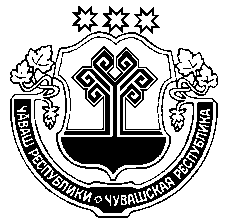    Муркаш районĕн 	             администраци                         ХУШУ                          _______2018ç. №_______ Муркаш сали                                                        Чувашская Республика администрацияМоргаушского районаРАСПОРЯЖЕНИЕ         17.08.2018г. № 405  с МоргаушиО проведении общественного обсуждения проекта постановления администрации Моргаушского района Чувашской Республики «О внесении изменений в постановление администрации Моргаушского района Чувашской Республики от 18.04.2018 № 335 «Об утверждении Документа планирования  регулярных перевозок по муниципальным маршрутам регулярных перевозок в границах Моргаушского района Чувашской Республики на 2018-2020 годы» 